Confidential to the ApiNZ Board and AFB Management AgencyAmerican Foulbrood National Pest Management PlanGovernance ReportApiculture New Zealand (Inc)Report 31 – February 2023Report Compiled ByClifton KingAFB NPMP Compliance ManagerHighlights ReportPlan Order ConsultationThe following work has been completed in preparation to submit the proposal to the Minister:Analysis of round three submissionsResponse to Round three submissionsRound three consultation summary bookletProposal to amend and extend the Biosecurity (National American Foulbrood Pest Management Plan) Order 1998Consultation summary report (for all three rounds of consultation)These documents have been submitted to the Board for their consideration on 14 February 2023.Development of Online AFB TrainingThe online recognition training course went live on 21 November, and the online refresher course went live on 5 December. The new classroom-based refresher will be used from February 2023 onwards.44 participants had completed the online training course and a further 95 students completed the online refresher course by the end of January 2023. Participant feedback on both courses has been positive.Certificates of Inspection2,640 beekeepers completed a COI prior to 15 December 2022. A further 160 beekeepers have completed a late COI up until 7 February 2023.All beekeepers that had defaulted on their COI obligations were sent a default notice on 16 December 2022, and a follow-up default notice 19 January 2023 advised beekeepers that the Management Agency would inspect their colonies on default should they fail to complete a late COI by 17 February 2023.As of 7 February 2023, 975 beekeepers are in default of their COI obligations. They own 9,841 colonies on 1,734 apiaries.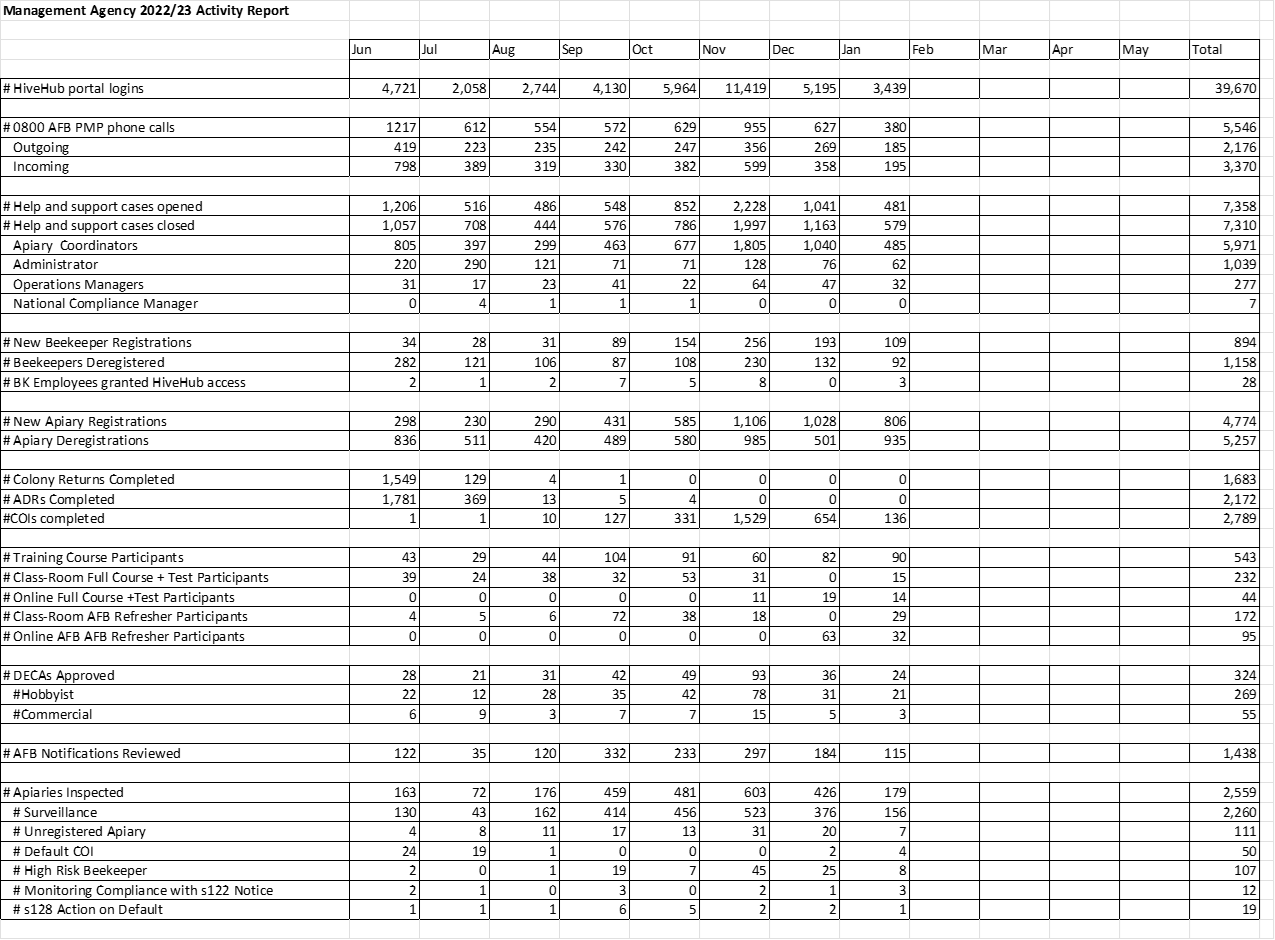 Statistics as of 7 February 2023Note: The beekeeping industry and particularly the commercial sector is continuing to contract. From February 2022 until February:The number of registered beekeepers declined from 10,465 to 10,103The number of registered apiaries declined from 63,761 to 60,622, andThe number of colonies on registered apiaries decreased from 843,069 to 720,576.Clifton KingAFB NPMP Compliance ManagerRegistered beekeepers10,103Registered apiaries 60,622Colonies on registered apiaries720,5762022 ADRs submitted9,0922022 ADRs submitted by 1 June6,922 (71.7%)2022 COI submitted2,8002021 COI submitted by 15 December2,640# Registered Beekeepers with DECA5,329 (52.8%)